ОКПО 96233217  ОГРН 1060220006945  ИНН 0236004687?А Р А Р                                                                                   Р Е Ш Е Н И Е17 июнь 2016 й.                               №  34                                   17 июня 2016 г.Об утверждении Программы комплексного развития систем коммунальной инфраструктуры сельского поселения Алегазовский сельсовет муниципального района Мечетлинский район Республики Башкортостан на период с 2016 по 2036 годыВ соответствии с Федеральным законом от 06.10.2003 г. № 131-ФЗ «Об общих принципах организации местного самоуправления в Российской Федерации», Устава сельского поселения Алегазовский сельсовет, Приказа Министерства регионального развития Российской Федерации от 06.05.2011 г. №204 «О разработке программ комплексного развития систем коммунальной инфраструктуры муниципального образования», с целью повышения качества и  надежности предоставления коммунальных услуг для населения, Совет сельского поселения Алегазовский сельсовет муниципального района Мечетлинский район Республики Башкортостан р е ш и л :	1. Утвердить Программу комплексного развития систем коммунальной инфраструктуры сельского поселения Алегазовский сельсовет муниципального района Мечетлинский район Республики Башкортостан на период с 2016  по 2036 годы.      2. Настоящее решение обнародовать в здании Администрации сельского поселения и  разместить  в сети общего доступа «Интернет» на сайте сельского поселения Алегазовский сельсовет.  Глава сельского поселения                                                          Т.М.ВалитовБАШ?ОРТОСТАН РЕСПУБЛИКА3Ы М»СЕТЛЕ РАЙОНЫ МУНИЦИПАЛЬ РАЙОНЫНЫ* «Л»Г»: АУЫЛ СОВЕТЫ АУЫЛ БИЛ»М»№Е СОВЕТЫ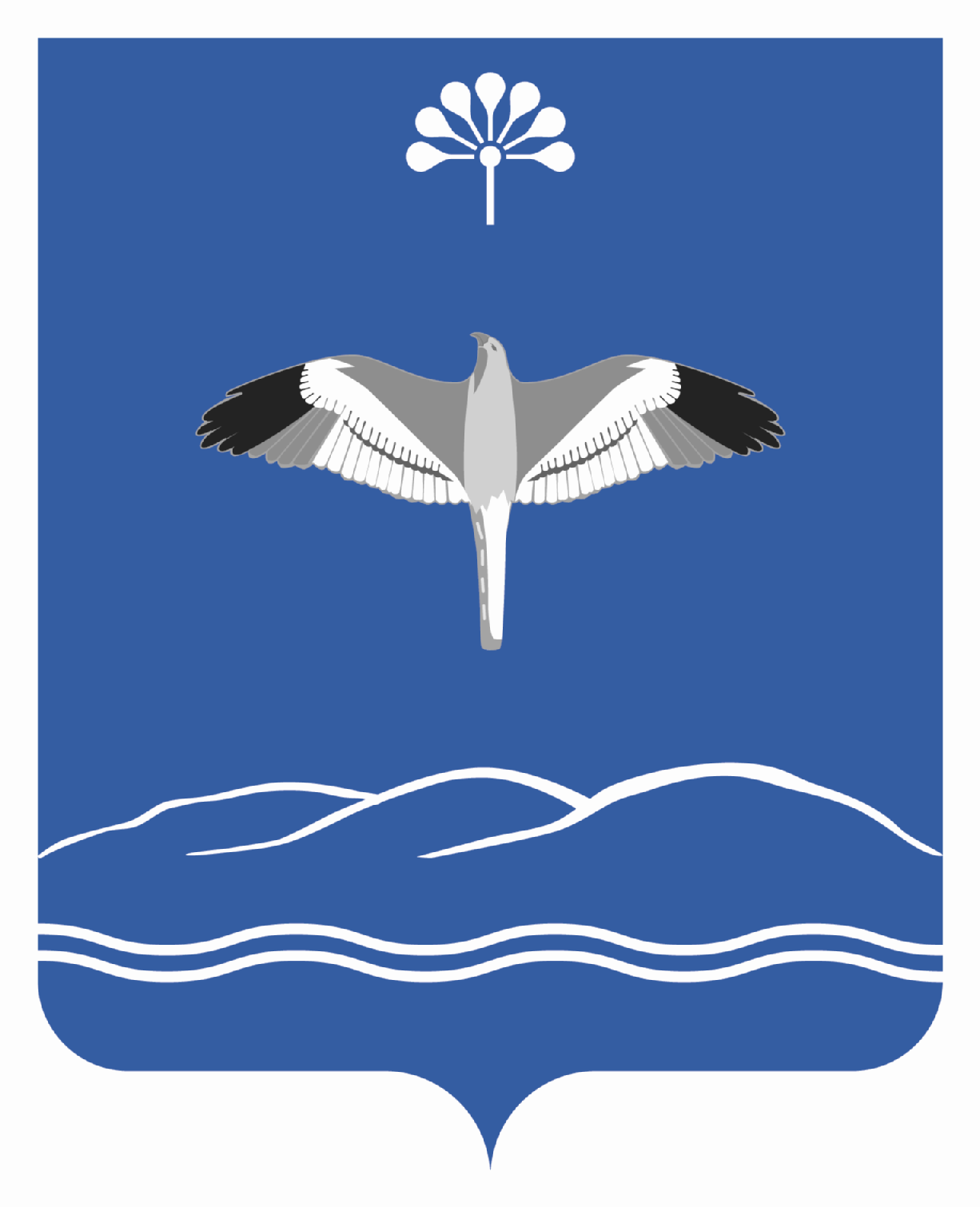 СОВЕТ СЕЛЬСКОГО ПОСЕЛЕНИЯ АЛЕГАЗОВСКИЙ СЕЛЬСОВЕТ МУНИЦИПАЛЬНОГО РАЙОНА МЕЧЕТЛИНСКИЙ РАЙОНРЕСПУБЛИКИ БАШКОРТОСТАНСовет урамы, 6, «л2г26  ауылы,   452558Тел./факс (34770) 2-41-82; E-mail: alegaz@ufamts.ruул. Советская, 6,  с. Алегазово, 452558 Тел./факс (34770) 2-41-82; E-mail: alegaz@ufamts.ru